Nebraska County Attorneys Association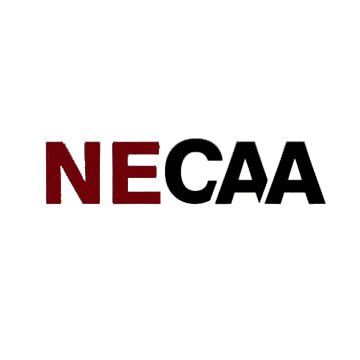 New County Attorney Boot CampLincoln Marriott Cornhusker Hotel333 S 13th St, Lincoln, Nebraska 68508           On-Line Registration and Lodging Available   Presenters Subject to Change            Thursday, January 24, 20199:00 – 9:10 AM WelcomeJames Smith, NECAA PresidentNE Attorney General, Doug Peterson 9:10 – 10 AM Open Meeting Laws | Public Records Leslie Donley, AGO10:00 – 10:30 AM County Board & County Budgets, Shawn Eatherton, Buffalo County10:30 – 11:15 AM County Coroner DutiesShawn Eatherton, Buffalo 	          County; Paul Schaub, Cheyenne County; Dr. Robert Bowen, Douglas County Coroner  11:15 AM – 12:00 PM Mental Health|Sex   Offender Commitment|Adult     Developmental Disability Custody, Wes Netspor, NHHS Noon – 1:00 PM LunchPlea NegotiationsBrenda Beadle, Douglas County1:00 – 1:30 PM Jury Selection ProcessEric Miller, Lancaster County  1:30 – 2:00 PM Preliminary Hearings; Bonds; Plea           In Abatement, David Partsch, Otoe           County  2:00 – 3:00 PM Dealing with the Media  	        Pat Condon, Lancaster County  3:15 – 4:00 PM Legislature 101 – Zulkoski|Weber4:00 – 5:30 PM Legislative Review  	5:30 PM AdjournFriday, January 25, 20198:00 – 9:00 AM Warrants | Search & Seizure      Corey O’Brien, AGO9:00 – 10:30 AM Juvenile Diversion & Juvenile Court                   Chris Turner, Lancaster County10:30 – 11:30 AM DUI|DRE and SpeedingEd Vierk, AGO 11:30 AM – 12:30 PM LunchAppeals & Post ConvictionsJames Smith, AGO 12:30 – 1:30 PM Domestic Violence & Sexual Assault, George Welch, AGO  1:30 – 2:00 PM TERC | Inheritance Tax 	Jon Schroeder, Frontier County  2:00 – 2:30 PM Tax Foreclosure 	        Paul Schaub, Cheyenne County 2:30 – 3:00 PM	 Child Support           Margaret Ewing, NHHS     3:00 PM     Adjourn Judiciary Hearing | Nebraska State Capitol On-Line Registration and Lodging Available 